Сизинские вести № 24         19.09.2016 год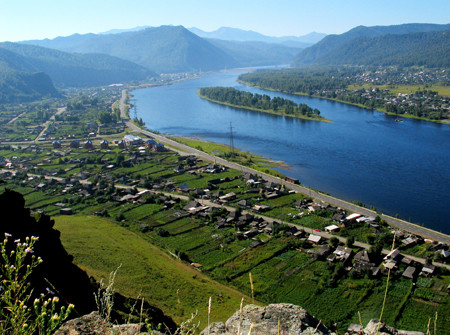 	*Газета распространяется бесплатно*Орган издания Муниципальное образование «Сизинский сельсовет»СЕГОДНЯ В НОМЕРЕ:Проект Решения о внесении дополнений в Устав…..…………………...стр.2Протокол о публичных слушаниях……………….………………………стр.7Объявления ……………………………………………………...….…….стр.17РОССИЙСКАЯ ФЕДЕРАЦИЯКРАСНОЯРСКИЙ КРАЙ ШУШЕНСКИЙ РАЙОНСИЗИНСКИЙ СЕЛЬСКИЙ СОВЕТ ДЕПУТАТОВПроект РЕШЕНИЕ……2016                   с. Сизая	                      №……О внесении дополнений в Устав Сизинского сельсовета    В целях приведения Устава Сизинского сельсовета Шушенского района Красноярского края в соответствие с требованиями Федерального закона от 06.10.2003 № 131-ФЗ «Об общих принципах организации местного самоуправления в Российской Федерации», Закона Красноярского края от 15.10.2015 № 9-3724 «О закреплении вопросов местного значения за сельскими сельсоветами Красноярского края», руководствуясь Уставом Сизинского сельсовета Шушенского района Красноярского края, СИЗИНСКИЙ СЕЛЬСКИЙ СОВЕТ ДЕПУТАТОВ РЕШИЛ:            I. Внести в Устав Сизинского сельсовета Шушенского района Красноярского края следующие изменения: В главе № 1, статья № 7. Вопросы местного значения сельсовета        - пункт 1 изложить в следующей редакции:            1. К вопросам местного значения сельсовета относятся: составление и рассмотрение проекта бюджета поселения, утверждение и исполнение бюджета поселения, осуществление контроля за его исполнением, составление и утверждение отчета об исполнении бюджета сельсовета;установление, изменение и отмена местных налогов и сборов сельсовета;владение, пользование и распоряжение имуществом, находящимся в муниципальной собственности сельсовета;обеспечение первичных мер пожарной безопасности в границах населенных пунктов сельсовета;создание условий для обеспечения жителей поселения услугами связи, общественного питания, торговли и бытового обслуживания;создание условий для организации досуга и обеспечения жителей поселения услугами организаций культуры;  обеспечение условий для развития на территории поселения физической   культуры,  школьного  спорта  и   массового  спорта,  организация проведения    официальных    физкультурно-оздоровительных    и    спортивных мероприятий сельсовета;формирование архивных фондов сельсовета;утверждение правил благоустройства территории сельсовета, устанавливающих в том числе требования по содержанию зданий (включая жилые дома), сооружений и земельных участков, на которых они расположены, к внешнему виду фасадов и ограждений соответствующих зданий и сооружений, перечень работ по благоустройству и периодичность их выполнения; установление порядка участия собственников зданий (помещений в них) и сооружений в благоустройстве прилегающих территорий; организация благоустройства территории поселения (включая освещение улиц, озеленение территории, установку указателей с наименованиями улиц и номерами домов, размещение и содержание малых архитектурных форм);присвоение адресов объектам адресации, изменение, аннулирование адресов, присвоение наименований элементам улично-дорожной сети (за исключением автомобильных дорог федерального значения, автомобильных дорог регионального или межмуниципального значения, местного значения муниципального района), наименований элементам планировочной структуры в границах поселения, изменение, аннулирование таких наименований, размещение информации в государственном адресном реестре;содействие в развитии сельскохозяйственного производства, создание условий для развития малого и среднего предпринимательства;организация и осуществление мероприятий по работе с детьми и молодежью в поселении;оказание поддержки гражданам и их объединениям, участвующим в охране общественного порядка, создание условий для деятельности народных дружин;организация в границах поселения электро-, тепло-, газо- и водоснабжения населения, водоотведения, снабжения населения топливом в пределах полномочий, установленных законодательством Российской Федерации;дорожная деятельность в отношении автомобильных дорог местного значения в границах населенных пунктов сельсовета и обеспечение безопасности дорожного движения на них, включая создание и обеспечение функционирования парковок (парковочных мест), осуществление муниципального контроля за сохранностью автомобильных дорог местного значения в границах населенных пунктов сельсовета, а также осуществление иных полномочий в области использования автомобильных дорог и осуществления дорожной деятельности в соответствии с законодательством Российской Федерации;обеспечение проживающих в поселении и нуждающихся в жилых помещениях малоимущих граждан жилыми помещениями, организация строительства и содержания муниципального жилищного фонда, создание условий   для   жилищного   строительства,    осуществление   муниципального жилищного     контроля,    а    также    иных    полномочий     органов    местного самоуправления в соответствии с жилищным законодательством; участие в профилактике терроризма и экстремизма, а также в минимизации и (или) ликвидации последствий проявлений терроризма и экстремизма в границах сельсовета;создание условий для реализации мер, направленных на укрепление межнационального и межконфессионального согласия, сохранение и развитие языков и культуры народов Российской Федерации, проживающих на территории сельсовета, социальную и культурную адаптацию мигрантов, профилактику межнациональных (межэтнических) конфликтов;участие в предупреждении и ликвидации последствий чрезвычайных ситуаций в границах сельсовета;организация библиотечного обслуживания населения, комплектование и обеспечение сохранности библиотечных фондов библиотек сельсовета;сохранение, использование и популяризация объектов культурного наследия (памятников истории и культуры), находящихся в собственности поселения, охрана объектов культурного наследия (памятников истории и культуры) местного (муниципального) значения, расположенных на территории сельсовета;создание условий для развития местного традиционного народного художественного творчества, участие в сохранении, возрождении и развитии народных художественных промыслов в сельсовете;создание условий для массового отдыха жителей поселения и организация обустройства мест массового отдыха населения, включая обеспечение свободного доступа граждан к водным объектам общего пользования и их береговым полосам;участие в организации деятельности по сбору (в том числе раздельному сбору) и транспортированию твердых коммунальных отходов;организация использования, охраны, защиты, воспроизводства лесов особо охраняемых природных территорий, расположенных в границах населенных пунктов сельсовета;организация ритуальных услуг и содержание мест захоронения;осуществление мероприятий по обеспечению безопасности людей на водных объектах, охране их жизни и здоровья;осуществление муниципального лесного контроля;предоставление помещения для работы на обслуживаемом административном участке поселения сотруднику, замещающему должность участкового уполномоченного полиции;до 1 января 2018 года предоставление сотруднику, замещающему должность участкового уполномоченного полиции, и членам его семьи жилого помещения на период выполнения сотрудником обязанностей по указанной должности, либо при согласовании с сотрудником предоставление земельного участка из государственной или муниципальной собственности под индивидуальное жилищное строительство;оказание поддержки социально ориентированным некоммерческим организациям в пределах полномочий, установленных статьями 31.1 и 31.3 Федерального закона от 12 января 1996 года № 7-ФЗ «О некоммерческих организациях»;осуществление мер по противодействию коррупции в границах сельсовета;1.33. участие в соответствии с Федеральным законом от 24 июля 2007 года № 221-ФЗ «О государственном кадастре недвижимости» в выполнении комплексных кадастровых работ». В главе № 1, статья № 7. Вопросы местного значения сельсовета        - пункт 2 изложить в следующей редакции:Органы местного самоуправления сельсовета вправе заключать соглашения  с органами местного самоуправления Шушенского района  о передаче им осуществления части своих полномочий за счет межбюджетных трансфертов, предоставляемых из бюджета сельсовета в бюджет района в соответствии с Бюджетным кодексом Российской Федерации.  В главе № 3, статья № 16. Исполнение полномочий глава сельсовета        - пункт 2 изложить в следующей редакции:2. В случае временного отсутствия главы сельсовета (отпуск, болезнь, командировка и т.д.) его полномочия, за исключением полномочий по утверждению штатного расписания, приему и увольнению работников администрации сельсовета, распределения от имени местной администрации бюджетных средств, отмене правовых актов Главы сельсовета, исполняет заместитель Главы сельсовета, а если заместитель отсутствует,  либо не назначен - иное должностное лицо местного самоуправления по решению Совета депутатов1.4. В главе № 4, статья № 21. Досрочное прекращение полномочий Совета депутатов        - пункт 3 изложить в следующей редакции:3. В случае досрочного прекращения полномочий Совета депутатов или досрочного прекращения полномочий депутатов, влекущего за собой неправомочность Совета назначаются Главой сельсовета с обязательным уведомлением Избирательной комиссии Красноярского края в сроки, установленные законодательством.1. 5. В главе № 4, статья № 27. Депутат сельского Совета депутатов        - добавить пункт 8, изложить в новой редакции:8. Депутат обязан соблюдать депутатскую этику, которая основывается на соблюдении основных моральных и нравственных норм поведения депутатов при осуществлении ими депутатских полномочий.1.6. В главе № 4, статья № 28. Досрочное прекращение полномочий депутата        - пункт 2 изложить в следующей редакции:2. Полномочия депутата  в случаях, указанных подпунктам 1.3,1.4,1.5 пункта 1 настоящей статьи прекращаются досрочно с момента вступления в силу соответствующего акта либо со времени, указанного в нем.2.1. Полномочия депутата, осуществляющего свои полномочия на постоянной основе, прекращаются досрочно в случае несоблюдения ограничений, установленных Федеральным законом от 06.10.2003 № 131-ФЗ «Об общих принципах организации местного самоуправления в Российской Федерации».2.2. Несоблюдения ограничений, запретов, неисполнения обязанностей, установленных Федеральным законом от 25 декабря 2008 года № 273-ФЗ «О противодействии коррупции», Федеральным законом от 3 декабря 2012 года № 230-ФЗ «О контроле за  соответствием расходов лиц,  замещающих государственные должности, и иных лиц их доходам».1.7. В главе № 5, статья № 30. Должностные лица администрации и иные работники администрации        - пункт 1,2,3 изложить в следующей редакции:1. Муниципальные служащие, наделённые исполнительно-распорядительными полномочиями по решению вопросов местного значения и (или) по организации деятельности администрации являются должностными лицами администрации.2. Должностные лица администрации и иные работники назначаются и увольняются с должности главой сельсовета.3. Глава сельсовета распределяет обязанности между муниципальными служащими и иными работниками администрации.1.8. В главе № 5, статья № 31. Компетенция администрации сельсовета        - пункт 1.4., 1.8 изложить в следующей редакции:Администрация сельсовета:1.4. учреждает муниципальные унитарные предприятия и муниципальные предприятия и муниципальные учреждения, утверждает их уставы, назначает на должность и освобождает от должности руководителей данных предприятий и учреждений, заслушивает отчеты об их деятельности;1.8. Обеспечивает деятельность Совета депутатов, организует и контролирует выполнение решений Совета депутатов, решений принятых жителями на местном референдуме.1.9. В главе № 5, статья № 31.1. Муниципальный контроль        - пункт 1 изложить в следующей редакции:1. Администрация Сизинского сельсовета организует и осуществляет муниципальный контроль за соблюдением требований, установленных муниципально – правовыми актами, принятыми по вопросам местного значения, а в случаях, если соответствующие виды контроля отнесены федеральными законами к полномочиям органов местного самоуправления, так же муниципальный контроль за соблюдением требований, установленных федеральными законами, законами Красноярского края.       - пункт 3 исключить:3. Организация и проведение мониторинга эффективности муниципального контроля в соответствующих сферах деятельности, показатели и методика проведения которого утверждается Правительством Российской Федерации.1.10. В главе № 6, статья № 38. Публичные слушания        - пункт 2.4. изложить в следующей редакции:На публичные слушания должны выноситься: 2.4.	вопросы о преобразовании сельсовета, за исключением случаев, если в  соответствии со статьей 13 Федерального закона  от 6 октября 2003 года №131-ФЗ  «Об общих принципах организации местного самоуправления в Российской Федерации» для преобразования муниципального образования требуется получение согласия населения муниципального образования, выраженного путем голосования либо на сходах граждан».1.11. Глава № 6, статья № 41. Обращения граждан в органы местного самоуправления изложить в следующей редакции:1. Граждане имеют право на индивидуальные и коллективные обращения в органы местного самоуправления и к их должностным лицам.2. Должностные лица местного самоуправления обязаны дать ответ по существу обращений граждан в сроки, установленные законодательством.  2. Поручить главе Сизинского сельсовета направить решение в Управление Министерства юстиции Российской Федерации по Красноярскому краю для государственной регистрации.    3. Контроль за исполнением решения возложить на комиссию  по   законности,   правопорядку,   защите      прав      граждан,   местному самоуправлению, благоустройству - председатель   В. И. Резиков.    4. Настоящее Решение о внесении изменений и дополнений в Устав Сизинского сельсовета вступает в силу со дня официального опубликования (обнародования) в газете «Сизинские вести», осуществляемого при наличии государственной регистрации.     Глава Сизинского сельсовета обязана опубликовать (обнародовать) зарегистрированное Решение о внесении изменений и дополнений в Устав Сизинского сельсовета в течение семи дней со дня его поступления из Управления Министерства юстиции Российской Федерации по Красноярскому краю.Председатель Сизинского сельского Совета депутатов:                В. Н. Михайлов                            Глава администрации Сизинского сельсовета:                        Т. А. КоробейниковаАДМИНИСТРАЦИЯ СИЗИНСКОГО СЕЛЬСОВЕТАПРОТОКОЛ № 1публичных слушаний по проекту решения по проекту решения Сизинского сельского Совета депутатов  «О принятии Устава Сизинского сельсовета в новой редакции»15 сентября 2016 года							               с. СизаяМесто проведения: Красноярский край, Шушенский район, с. Сизая, ул. Ленина 86-а, здание МБОУ Московской СОШ имени Ивана Ярыгина.Время начала слушаний: 12:30 часов.	Основание проведения публичных слушаний: Внесение дополнений в Устав Сизинского сельсовета. 	Обнародование информации: размещение проекта устава Сизинского сельсовета,  проекта решения Сизинского сельского Совета депутатов в местной газете «Сизинские вести» № 20 от 26.08.2016 года и на официальном Интернет-сайте муниципального образования «Сизинский сельсовет». 	Тема слушаний (повестка): Обсуждение проекта решения Сизинского сельского Совета депутатов «О принятии Устава Сизинского в новой редакции».	Председатель: Коробейникова Татьяна Анатольевна, глава Сизинского сельсовета.	Секретарь: Карсакова Мария Анатольевна, главный бухгалтер администрации Сизинского сельсовета.Количество человек, присутствующих на публичных слушаниях всего: 29 чел. (двадцать девять человек.Слушали: Коробейникову Т. А. - ознакомила с проектом решения «О внесении дополнений в устав Сизинского сельсовета.В главе № 1, статья № 7. Вопросы местного значения сельсовета        - пункт 1 изложить в следующей редакции:            1. К вопросам местного значения сельсовета относятся: составление и рассмотрение проекта бюджета поселения, утверждение и исполнение бюджета поселения, осуществление контроля за его исполнением, составление и утверждение отчета об исполнении бюджета сельсовета;установление, изменение и отмена местных налогов и сборов сельсовета;владение, пользование и распоряжение имуществом, находящимся в муниципальной собственности сельсовета;обеспечение первичных мер пожарной безопасности в границах населенных пунктов сельсовета;создание условий для обеспечения жителей поселения услугами связи, общественного питания, торговли и бытового обслуживания;создание условий для организации досуга и обеспечения жителей поселения услугами организаций культуры;  обеспечение условий для развития на территории поселения физической   культуры,  школьного  спорта  и   массового  спорта,  организация проведения    официальных    физкультурно-оздоровительных    и    спортивных мероприятий сельсовета;формирование архивных фондов сельсовета;утверждение правил благоустройства территории сельсовета, устанавливающих в том числе требования по содержанию зданий (включая жилые дома), сооружений и земельных участков, на которых они расположены, к внешнему виду фасадов и ограждений соответствующих зданий и сооружений, перечень работ по благоустройству и периодичность их выполнения; установление порядка участия собственников зданий (помещений в них) и сооружений в благоустройстве прилегающих территорий; организация благоустройства территории поселения (включая освещение улиц, озеленение территории, установку указателей с наименованиями улиц и номерами домов, размещение и содержание малых архитектурных форм);присвоение адресов объектам адресации, изменение, аннулирование адресов, присвоение наименований элементам улично-дорожной сети (за исключением автомобильных дорог федерального значения, автомобильных дорог регионального или межмуниципального значения, местного значения муниципального района), наименований элементам планировочной структуры в границах поселения, изменение, аннулирование таких наименований, размещение информации в государственном адресном реестре;содействие в развитии сельскохозяйственного производства, создание условий для развития малого и среднего предпринимательства;организация и осуществление мероприятий по работе с детьми и молодежью в поселении;оказание поддержки гражданам и их объединениям, участвующим в охране общественного порядка, создание условий для деятельности народных дружин;организация в границах поселения электро-, тепло-, газо- и водоснабжения населения, водоотведения, снабжения населения топливом в пределах полномочий, установленных законодательством Российской Федерации;дорожная деятельность в отношении автомобильных дорог местного значения в границах населенных пунктов сельсовета и обеспечение безопасности дорожного движения на них, включая создание и обеспечение функционирования парковок (парковочных мест), осуществление муниципального контроля за сохранностью автомобильных дорог местного значения в границах населенных пунктов сельсовета, а также осуществление иных полномочий в области использования автомобильных дорог и осуществления дорожной деятельности в соответствии с законодательством Российской Федерации;обеспечение проживающих в поселении и нуждающихся в жилых помещениях малоимущих граждан жилыми помещениями, организация строительства и содержания муниципального жилищного фонда, создание условий   для   жилищного   строительства,    осуществление   муниципального жилищного     контроля,    а    также    иных    полномочий     органов    местного самоуправления в соответствии с жилищным законодательством; участие в профилактике терроризма и экстремизма, а также в минимизации и (или) ликвидации последствий проявлений терроризма и экстремизма в границах сельсовета;создание условий для реализации мер, направленных на укрепление межнационального и межконфессионального согласия, сохранение и развитие языков и культуры народов Российской Федерации, проживающих на территории сельсовета, социальную и культурную адаптацию мигрантов, профилактику межнациональных (межэтнических) конфликтов;участие в предупреждении и ликвидации последствий чрезвычайных ситуаций в границах сельсовета;организация библиотечного обслуживания населения, комплектование и обеспечение сохранности библиотечных фондов библиотек сельсовета;сохранение, использование и популяризация объектов культурного наследия (памятников истории и культуры), находящихся в собственности поселения, охрана объектов культурного наследия (памятников истории и культуры) местного (муниципального) значения, расположенных на территории сельсовета;создание условий для развития местного традиционного народного художественного творчества, участие в сохранении, возрождении и развитии народных художественных промыслов в сельсовете;создание условий для массового отдыха жителей поселения и организация обустройства мест массового отдыха населения, включая обеспечение свободного доступа граждан к водным объектам общего пользования и их береговым полосам;участие в организации деятельности по сбору (в том числе раздельному сбору) и транспортированию твердых коммунальных отходов;организация использования, охраны, защиты, воспроизводства лесов особо охраняемых природных территорий, расположенных в границах населенных пунктов сельсовета;организация ритуальных услуг и содержание мест захоронения;осуществление мероприятий по обеспечению безопасности людей на водных объектах, охране их жизни и здоровья;осуществление муниципального лесного контроля;предоставление помещения для работы на обслуживаемом административном участке поселения сотруднику, замещающему должность участкового уполномоченного полиции;до 1 января 2017 года предоставление сотруднику, замещающему должность участкового уполномоченного полиции, и членам его семьи жилого помещения на период выполнения сотрудником обязанностей по указанной должности;оказание поддержки социально ориентированным некоммерческим организациям в пределах полномочий, установленных статьями 31.1 и 31.3 Федерального закона от 12 января 1996 года № 7-ФЗ «О некоммерческих организациях»;осуществление мер по противодействию коррупции в границах сельсовета;1.33. участие в соответствии с Федеральным законом от 24 июля 2007 года № 221-ФЗ «О государственном кадастре недвижимости» в выполнении комплексных кадастровых работ».В главе № 1, статья № 7. Вопросы местного значения сельсовета        - пункт 2 изложить в следующей редакции:Органы местного самоуправления сельсовета вправе заключать соглашения  с органами местного самоуправления Шушенского района  о передаче им осуществления части своих полномочий за счет межбюджетных трансфертов, предоставляемых из бюджета сельсовета в бюджет района в соответствии с Бюджетным кодексом Российской Федерации.  В главе № 3, статья № 16. Исполнение полномочий глава сельсовета        - пункт 2 изложить в следующей редакции:2. В случае временного отсутствия главы сельсовета (отпуск, болезнь, командировка и т.д.) его полномочия, за исключением полномочий по утверждению штатного расписания, приему и увольнению работников администрации сельсовета, распределения от имени местной администрации бюджетных средств, отмене правовых актов Главы сельсовета, исполняет заместитель Главы сельсовета, а если заместитель отсутствует,  либо не назначен - иное должностное лицо местного самоуправления по решению Совета депутатов1.4. В главе № 4, статья № 21. Досрочное прекращение полномочий Совета депутатов        - пункт 3 изложить в следующей редакции:3. В случае досрочного прекращения полномочий Совета депутатов или досрочного прекращения полномочий депутатов, влекущего за собой неправомочность Совета назначаются Главой сельсовета с обязательным уведомлением Избирательной комиссии Красноярского края в сроки, установленные законодательством.1.5. В главе № 4, статья № 28. Досрочное прекращение полномочий депутата        - пункт 2 изложить в следующей редакции:2. Полномочия депутата  в случаях, указанных подпунктам 1.3,1.4,1.5 пункта 1 настоящей статьи прекращаются досрочно с момента вступления в силу соответствующего акта либо со времени, указанного в нем.2.1. Полномочия депутата, осуществляющего свои полномочия на постоянной основе, прекращаются досрочно в случае несоблюдения ограничений, установленных Федеральным законом от 06.10.2003 № 131-ФЗ «Об общих принципах организации местного самоуправления в Российской Федерации».2.2. Несоблюдения ограничений, запретов, неисполнения обязанностей, установленных Федеральным законом от 25 декабря 2008 года № 273-ФЗ «О противодействии коррупции», Федеральным законом от 3 декабря 2012 года № 230-ФЗ «О контроле за  соответствием расходов лиц,  замещающих государственные должности, и иных лиц их доходам».1.6. В главе № 5, статья № 30. Должностные лица администрации и иные работники администрации        - пункт 1,2,3 изложить в следующей редакции:1. Муниципальные служащие, наделённые исполнительно-распорядительными полномочиями по решению вопросов местного значения и (или) по организации деятельности администрации являются должностными лицами администрации.2. Должностные лица администрации и иные работники назначаются и увольняются с должности главой сельсовета.3. Глава сельсовета распределяет обязанности между муниципальными служащими и иными работниками администрации.1.7. В главе № 5, статья № 31. Компетенция администрации сельсовета        - пункт 1.4., 1.8 изложить в следующей редакции:Администрация сельсовета:1.4. учреждает муниципальные унитарные предприятия и муниципальные предприятия и муниципальные учреждения, утверждает их уставы, назначает на должность и освобождает от должности руководителей данных предприятий и учреждений, заслушивает отчеты об их деятельности;1.8. Обеспечивает деятельность Совета депутатов, организует и контролирует выполнение решений Совета депутатов, решений принятых жителями на местном референдуме.1.8. В главе № 5, статья № 31.1. Муниципальный контроль        - пункт 1 изложить в следующей редакции:1. Администрация Сизинского сельсовета организует и осуществляет муниципальный контроль за соблюдением требований, установленных муниципально – правовыми актами, принятыми по вопросам местного значения, а в случаях, если соответствующие виды контроля отнесены федеральными законами к полномочиям органов местного самоуправления, так же муниципальный контроль за соблюдением требований, установленных федеральными законами, законами Красноярского края.       - пункт 3 исключить:3. Организация и проведение мониторинга эффективности муниципального контроля в соответствующих сферах деятельности, показатели и методика проведения которого утверждается Правительством Российской Федерации.1.9. В главе № 6, статья № 38. Публичные слушания        - пункт 2.4. изложить в следующей редакции:На публичные слушания должны выноситься: 2.4.	вопросы о преобразовании сельсовета, за исключением случаев, если в  соответствии со статьей 13 Федерального закона  от 6 октября 2003 года №131-ФЗ  «Об общих принципах организации местного самоуправления в Российской Федерации» для преобразования муниципального образования требуется получение согласия населения муниципального образования, выраженного путем голосования либо на сходах граждан».1.10. Глава № 6, статья № 41. Обращения граждан в органы местного самоуправления изложить в следующей редакции:1. Граждане имеют право на индивидуальные и коллективные обращения в органы местного самоуправления и к их должностным лицам.2. Должностные лица местного самоуправления обязаны дать ответ по существу обращений граждан в сроки, установленные законодательством.Выступили:Группа жителей Сизинского сельсовета внесла предложение о внесении дополнения в главу № 4, статья № 27. пункт № 8  Депутат сельского Совета депутатов. 8. Депутат обязан соблюдать депутатскую этику, которая основывается на соблюдении основных моральных и нравственных норм поведения депутатов при осуществлении ими депутатских полномочий.ПРЕДСЕДАТЕЛЬ:Если других дополнений и замечаний нет, то ставлю вопрос на голосование. Кто за внесение дополнений и изменений?	ЕДИНОГЛАСНО ПРИНЯТО РЕШЕНИЕ:1. Поддержать проект решения Сизинского сельского Совета депутатов  «О принятии Устава Сизинского сельсовета в новой редакции» с учетом изменений и дополнений, согласно приложению № 1 к протоколу о публичных слушаний  от 15.09.2016 г.2.  Направить результаты публичных слушаний и протокол публичных слушаний Сизинскому сельскому Совету депутатов. 3. Опубликовать результаты публичных слушаний в местной газете «Сизинские вести», и разместить на официальном сайте администрации Сизинского сельсовета. Время завершения слушаний: 13-30 часов.Председатель:			Глава Сизинского сельсовета -  Коробейникова Т. А.Секретарь:	                                                            Главный бухгалтер администрации Сизинского сельсовета – М. А. Карсакова	                      Приложение№ 1 к протоколу опубличных слушаний  от 15.09.2016 г.Изменения и дополнения к Уставу Сизинского сельсоветаВ главе № 1, статья № 7. Вопросы местного значения сельсовета        - пункт 1 изложить в следующей редакции:            1. К вопросам местного значения сельсовета относятся: составление и рассмотрение проекта бюджета поселения, утверждение и исполнение бюджета поселения, осуществление контроля за его исполнением, составление и утверждение отчета об исполнении бюджета сельсовета;установление, изменение и отмена местных налогов и сборов сельсовета;владение, пользование и распоряжение имуществом, находящимся в муниципальной собственности сельсовета;обеспечение первичных мер пожарной безопасности в границах населенных пунктов сельсовета;создание условий для обеспечения жителей поселения услугами связи, общественного питания, торговли и бытового обслуживания;создание условий для организации досуга и обеспечения жителей поселения услугами организаций культуры;  обеспечение условий для развития на территории поселения физической   культуры,  школьного  спорта  и   массового  спорта,  организация проведения    официальных    физкультурно-оздоровительных    и    спортивных мероприятий сельсовета;формирование архивных фондов сельсовета;утверждение правил благоустройства территории сельсовета, устанавливающих в том числе требования по содержанию зданий (включая жилые дома), сооружений и земельных участков, на которых они расположены, к внешнему виду фасадов и ограждений соответствующих зданий и сооружений, перечень работ по благоустройству и периодичность их выполнения; установление порядка участия собственников зданий (помещений в них) и сооружений в благоустройстве прилегающих территорий; организация благоустройства территории поселения (включая освещение улиц, озеленение территории, установку указателей с наименованиями улиц и номерами домов, размещение и содержание малых архитектурных форм);присвоение адресов объектам адресации, изменение, аннулирование адресов, присвоение наименований элементам улично-дорожной сети (за исключением автомобильных дорог федерального значения, автомобильных дорог регионального или межмуниципального значения, местного значения муниципального района), наименований элементам планировочной структуры в границах поселения, изменение, аннулирование таких наименований, размещение информации в государственном адресном реестре;содействие в развитии сельскохозяйственного производства, создание условий для развития малого и среднего предпринимательства;организация и осуществление мероприятий по работе с детьми и молодежью в поселении;оказание поддержки гражданам и их объединениям, участвующим в охране общественного порядка, создание условий для деятельности народных дружин;организация в границах поселения электро-, тепло-, газо- и водоснабжения населения, водоотведения, снабжения населения топливом в пределах полномочий, установленных законодательством Российской Федерации;дорожная деятельность в отношении автомобильных дорог местного значения в границах населенных пунктов сельсовета и обеспечение безопасности дорожного движения на них, включая создание и обеспечение функционирования парковок (парковочных мест), осуществление муниципального контроля за сохранностью автомобильных дорог местного значения в границах населенных пунктов сельсовета, а также осуществление иных полномочий в области использования автомобильных дорог и осуществления дорожной деятельности в соответствии с законодательством Российской Федерации;обеспечение проживающих в поселении и нуждающихся в жилых помещениях малоимущих граждан жилыми помещениями, организация строительства и содержания муниципального жилищного фонда, создание условий   для   жилищного   строительства,    осуществление   муниципального жилищного     контроля,    а    также    иных    полномочий     органов    местного самоуправления в соответствии с жилищным законодательством; участие в профилактике терроризма и экстремизма, а также в минимизации и (или) ликвидации последствий проявлений терроризма и экстремизма в границах сельсовета;создание условий для реализации мер, направленных на укрепление межнационального и межконфессионального согласия, сохранение и развитие языков и культуры народов Российской Федерации, проживающих на территории сельсовета, социальную и культурную адаптацию мигрантов, профилактику межнациональных (межэтнических) конфликтов;участие в предупреждении и ликвидации последствий чрезвычайных ситуаций в границах сельсовета;организация библиотечного обслуживания населения, комплектование и обеспечение сохранности библиотечных фондов библиотек сельсовета;сохранение, использование и популяризация объектов культурного наследия (памятников истории и культуры), находящихся в собственности поселения, охрана объектов культурного наследия (памятников истории и культуры) местного (муниципального) значения, расположенных на территории сельсовета;создание условий для развития местного традиционного народного художественного творчества, участие в сохранении, возрождении и развитии народных художественных промыслов в сельсовете;создание условий для массового отдыха жителей поселения и организация обустройства мест массового отдыха населения, включая обеспечение свободного доступа граждан к водным объектам общего пользования и их береговым полосам;участие в организации деятельности по сбору (в том числе раздельному сбору) и транспортированию твердых коммунальных отходов;организация использования, охраны, защиты, воспроизводства лесов особо охраняемых природных территорий, расположенных в границах населенных пунктов сельсовета;организация ритуальных услуг и содержание мест захоронения;осуществление мероприятий по обеспечению безопасности людей на водных объектах, охране их жизни и здоровья;осуществление муниципального лесного контроля;предоставление помещения для работы на обслуживаемом административном участке поселения сотруднику, замещающему должность участкового уполномоченного полиции;до 1 января 2017 года предоставление сотруднику, замещающему должность участкового уполномоченного полиции, и членам его семьи жилого помещения на период выполнения сотрудником обязанностей по указанной должности;оказание поддержки социально ориентированным некоммерческим организациям в пределах полномочий, установленных статьями 31.1 и 31.3 Федерального закона от 12 января 1996 года № 7-ФЗ «О некоммерческих организациях»;осуществление мер по противодействию коррупции в границах сельсовета;1.33. участие в соответствии с Федеральным законом от 24 июля 2007 года № 221-ФЗ «О государственном кадастре недвижимости» в выполнении комплексных кадастровых работ». В главе № 1, статья № 7. Вопросы местного значения сельсовета        - пункт 2 изложить в следующей редакции:Органы местного самоуправления сельсовета вправе заключать соглашения  с органами местного самоуправления Шушенского района  о передаче им осуществления части своих полномочий за счет межбюджетных трансфертов, предоставляемых из бюджета сельсовета в бюджет района в соответствии с Бюджетным кодексом Российской Федерации.1.3.  В главе № 3, статья № 16. Исполнение полномочий глава сельсовета        - пункт 2 изложить в следующей редакции:2. В случае временного отсутствия главы сельсовета (отпуск, болезнь, командировка и т.д.) его полномочия, за исключением полномочий по утверждению штатного расписания, приему и увольнению работников администрации сельсовета, распределения от имени местной администрации бюджетных средств, отмене правовых актов Главы сельсовета, исполняет заместитель Главы сельсовета, а если заместитель отсутствует,  либо не назначен - иное должностное лицо местного самоуправления по решению Совета депутатов1.4. В главе № 4, статья № 21. Досрочное прекращение полномочий Совета депутатов.        - пункт 3 изложить в следующей редакции:3. В случае досрочного прекращения полномочий Совета депутатов или досрочного прекращения полномочий депутатов, влекущего за собой неправомочность Совета назначаются Главой сельсовета с обязательным уведомлением Избирательной комиссии Красноярского края в сроки, установленные законодательством.В главе № 4, статья № 27. Депутат сельского Совета депутатов.- пункт № 8  изложить в следующей редакции:  8. Депутат обязан соблюдать депутатскую этику, которая основывается на соблюдении основных моральных и нравственных норм поведения депутатов при осуществлении ими депутатских полномочий.1.6. В главе № 4, статья № 28. Досрочное прекращение полномочий депутата        - пункт 2 изложить в следующей редакции:2. Полномочия депутата  в случаях, указанных подпунктам 1.3,1.4,1.5 пункта 1 настоящей статьи прекращаются досрочно с момента вступления в силу соответствующего акта либо со времени, указанного в нем.2.1. Полномочия депутата, осуществляющего свои полномочия на постоянной основе, прекращаются досрочно в случае несоблюдения ограничений, установленных Федеральным законом от 06.10.2003 № 131-ФЗ «Об общих принципах организации местного самоуправления в Российской Федерации».2.2. Несоблюдения ограничений, запретов, неисполнения обязанностей, установленных Федеральным законом от 25 декабря 2008 года № 273-ФЗ «О противодействии коррупции», Федеральным законом от 3 декабря 2012 года № 230-ФЗ «О контроле за  соответствием расходов лиц,  замещающих государственные должности, и иных лиц их доходам».1.7. В главе № 5, статья № 30. Должностные лица администрации и иные работники администрации        - пункт 1,2,3 изложить в следующей редакции:1. Муниципальные служащие, наделённые исполнительно-распорядительными полномочиями по решению вопросов местного значения и (или) по организации деятельности администрации являются должностными лицами администрации.2. Должностные лица администрации и иные работники назначаются и увольняются с должности главой сельсовета.3. Глава сельсовета распределяет обязанности между муниципальными служащими и иными работниками администрации.1.8. В главе № 5, статья № 31. Компетенция администрации сельсовета        - пункт 1.4., 1.8 изложить в следующей редакции:Администрация сельсовета:1.4. учреждает муниципальные унитарные предприятия и муниципальные предприятия и муниципальные учреждения, утверждает их уставы, назначает на должность и освобождает от должности руководителей данных предприятий и учреждений, заслушивает отчеты об их деятельности;1.8. Обеспечивает деятельность Совета депутатов, организует и контролирует выполнение решений Совета депутатов, решений принятых жителями на местном референдуме.         1.9. В главе № 5, статья № 31.1. Муниципальный контроль        - пункт 1 изложить в следующей редакции:1. Администрация Сизинского сельсовета организует и осуществляет муниципальный контроль за соблюдением требований, установленных муниципально – правовыми актами, принятыми по вопросам местного значения, а в случаях, если соответствующие виды контроля отнесены федеральными законами к полномочиям органов местного самоуправления, так же муниципальный контроль за соблюдением требований, установленных федеральными законами, законами Красноярского края.       - пункт 3 исключить:3. Организация и проведение мониторинга эффективности муниципального контроля в соответствующих сферах деятельности, показатели и методика проведения которого утверждается Правительством Российской Федерации.1.10. В главе № 6, статья № 38. Публичные слушания        - пункт 2.4. изложить в следующей редакции:На публичные слушания должны выноситься: 2.4.	вопросы о преобразовании сельсовета, за исключением случаев, если в  соответствии со статьей 13 Федерального закона  от 6 октября 2003 года №131-ФЗ  «Об общих принципах организации местного самоуправления в Российской Федерации» для преобразования муниципального образования требуется получение согласия населения муниципального образования, выраженного путем голосования либо на сходах граждан».1.11. Глава № 6, статья № 41. Обращения граждан в органы местного самоуправления изложить в следующей редакции:1. Граждане имеют право на индивидуальные и коллективные обращения в органы местного самоуправления и к их должностным лицам.2. Должностные лица местного самоуправления обязаны дать ответ по существу обращений граждан в сроки, установленные законодательством.О б ъ я в л е н и еАдминистрация Сизинского сельсовета сообщает о возможном предоставлении в долгосрочную аренду земельного участка :- из земель населенных пунктов в общественно- деловой территориальной зоне (ОДЗ 1) , с разрешенным использованием – магазины (4.4)  местоположением: Красноярский край, Шушенский район, с. Сизая, ул. Песочная, прилегающий к магазину «Кедр», ориентировочной площадью  364 кв.м.;Учредитель:                 Администрация            Сизинского сельсоветаАдрес: 662732, Красноярский край,               Шушенский р-н, с. Сизая, ул. Ленина, 86-а                                            Тел. 8(39139)22-6-71, факс: 8(39139) 22-4-31Издание утверждено 3.04.2008 г. тиражом в 500 экземпляров. 